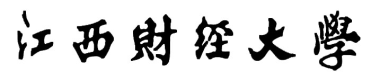 《 ERP实验》课程实验教学大纲课程名称：ERP实验英文名称：ERP Experiment课程代码：02A72                实验课性质：必修/选修课程负责人：吴志斌                   大纲主撰人：杨书怀              大纲审核人：吴志斌一、学时、学分课程总学时：  32                   实验学时：  32课程总学分：  2                    实验学分：  2二、适用专业及年级经济管理类专业大三学生二阶段三、实验教学目的与基本要求 ERP实验是培养学生现代化企业管理技能的重要组成部分，本课程在专业知识培养的基础上，基于VBSE财务实践教学平台（V2.0）和用友ERP U8 V10.1系统，在启用总账、报表、工资、固定资产、应收款、应付款及供应链的等模块下，采取不同模块组合下，学习和比较不同模式下的企业管理信息化处理。本课程是一门融财务、管理学、信息技术等综合学科为一体的课程，通过该课程的学习，学生一方面可以检验已经学过的相关学科知识，提高实务处理能力。通过课程学习：首先，通过专业学习和自我学习，了解ERP系统的基本架构、各个模块之间的数据传递关系；其次，基本掌握各个模块的操作，能够比较快地决定企业管理的信息化操作路径；再次，对于实验中遇到的问题，能够运用已有专业知识进行分析和提出基本解决方案，并将所获得的经验总结出来；最后，根据小组的角色安排和广为划分，分工合作，共同完成实验项目，撰写实验报告，培养团队精神，加强沟通能力的培养。通过实验，达到以下目标：熟悉财务及相关岗位的日常工作内容和职责要求；认知企业财务核算相关表单的填报；认知企业财务核算的内在业务逻辑关系；能够独立完成简单的手工财务核算和信息化财务核算；感知企业信息化软件财务核算和手工财务核算的区别；运用和巩固专业知识，理解企业内部控制的重要性培养全局观念和团队精神，提升综合素质和能力。四、主要仪器设备及消耗品五、实验课程内容和学时分配六、考核方式1.考核方式与要求考核方式包括系统自动判分、实验数据检查、实验报告等，具体包括：要求网络课程学习必须完成相应的任务点才能进入课堂学习；个人实验能够在规定的时间内完成模拟企业的业务处理；小组实验能够进行合理的分工，完成并比较不同信息化模式下的企业管理水平；实验报告规范并有小组的思考和实验心得；积极参与相应的校赛。2.考核基本内容。课程考核表如下表所示：3.学习过程记录要求实验记录包括：实验过程中小组对于分工和内控设计的讨论、结果与思考；各种模式下模拟企业的业务处理单据截屏；认真撰写实验报告。4.成绩评定标准强化过程考核，学生在实习过程中适当输出记录实验数据。学生最终成绩由以下五部分组成，考勤占10%，网络课程学习成绩占20%，小组实验数据与表现占40%，小组实验报告25%。若个人综合表现优秀者可给予不超过5分的加分，总分不超过100分。VBSE财务实践教学平台（V2.0）内嵌自动评分系统。网络课程自学的分配权重如下表所示：（1）针对不同岗位的个人评分：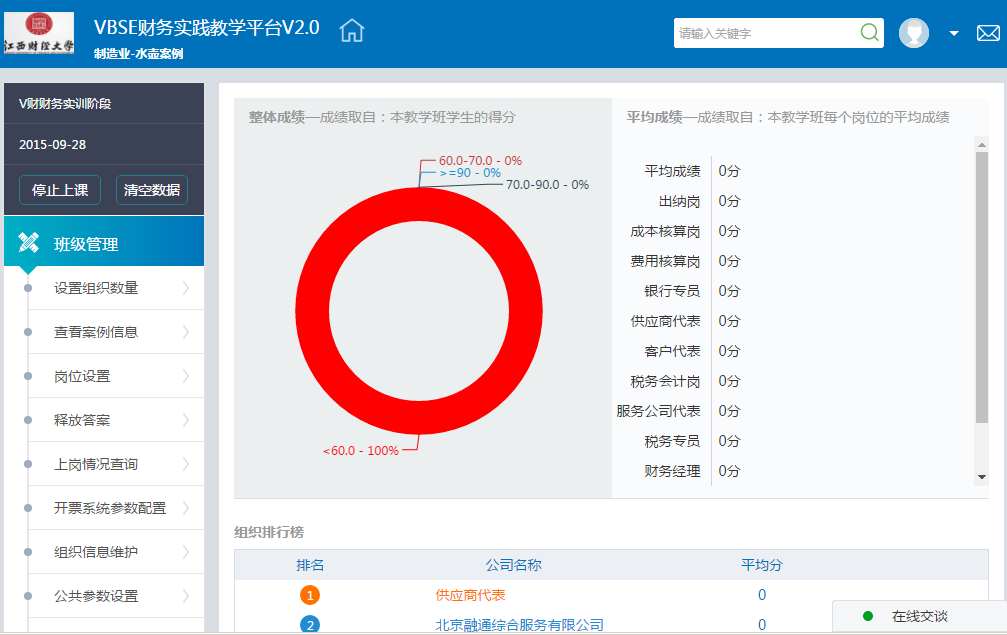 （2）针对U8操作的个人评分：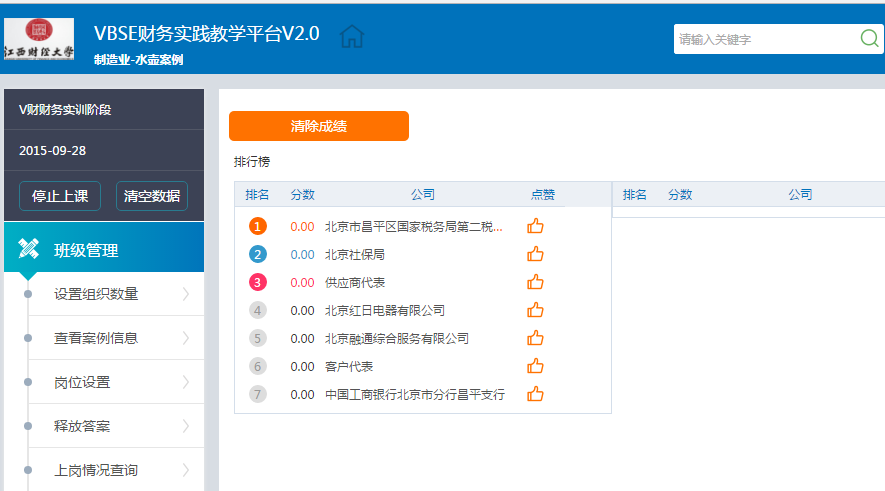 （3）指导教师对个人评分：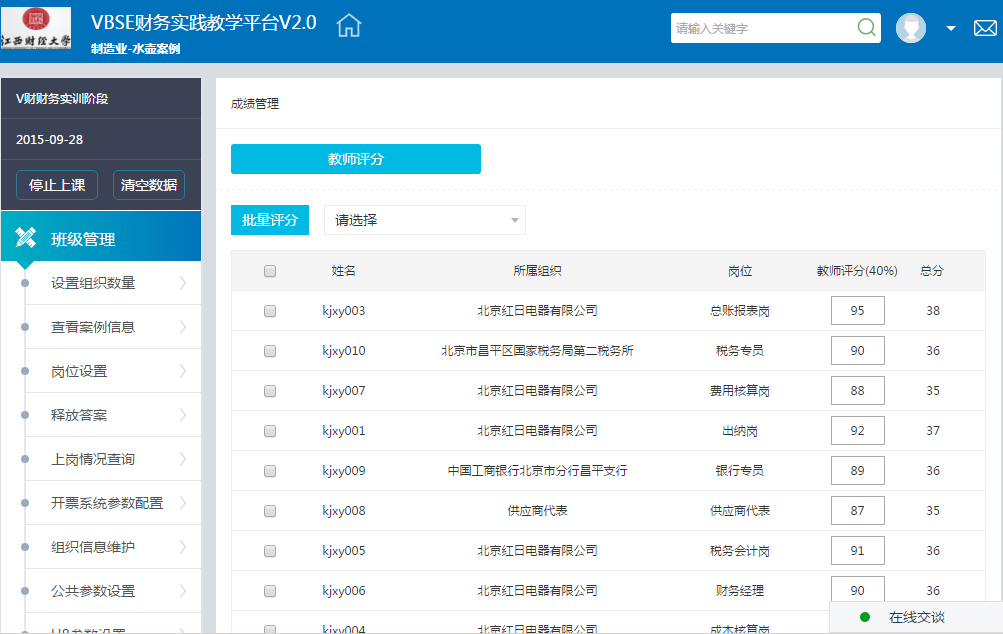 七、大纲使用说明各经济业务所属的岗位如下表所示：各经济业务流程图（分岗位）如下图所示：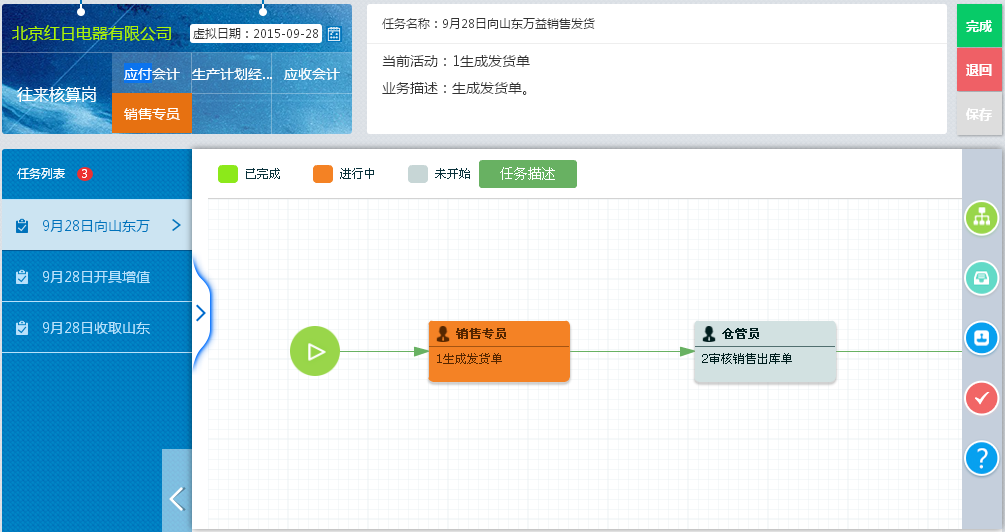 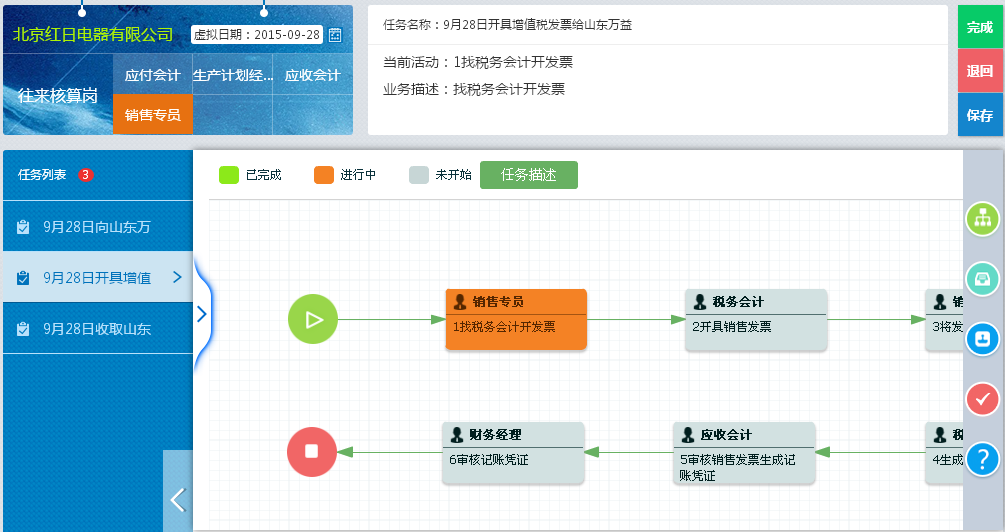 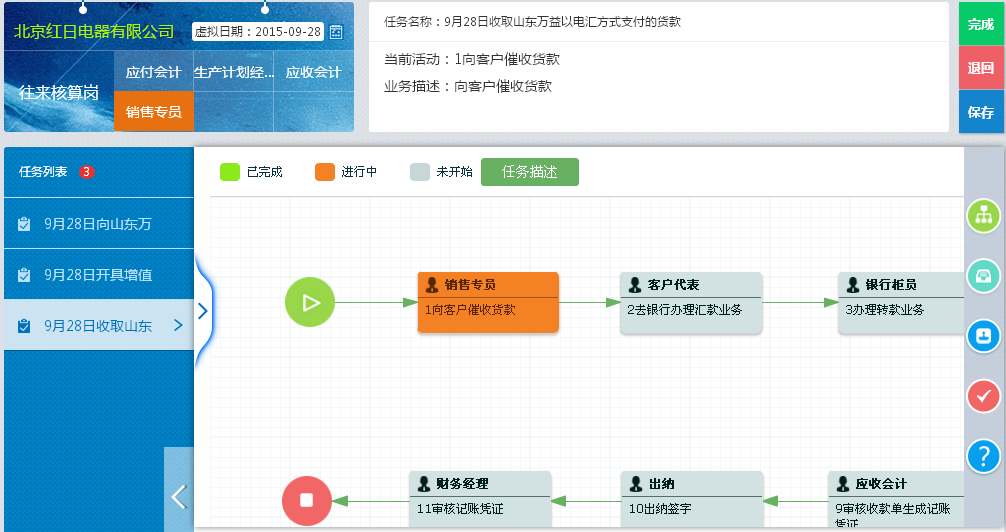 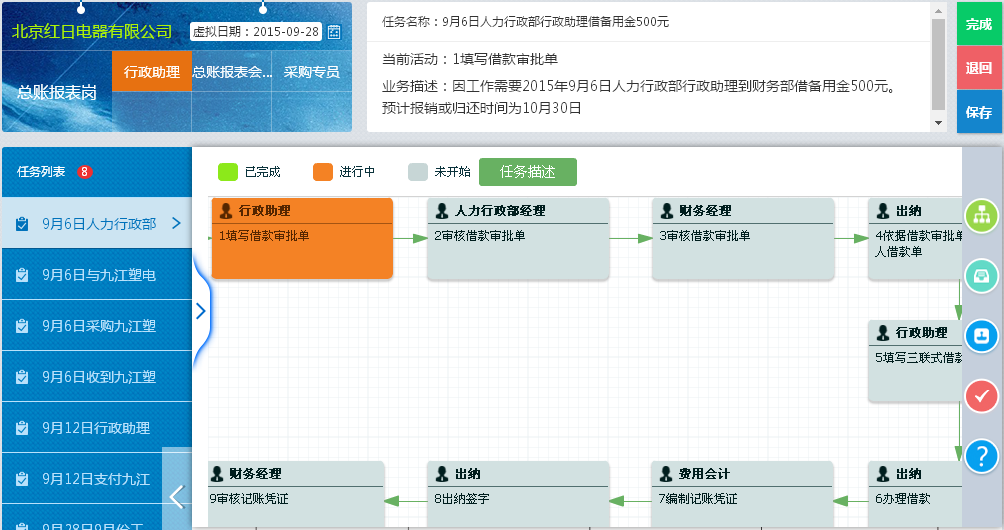 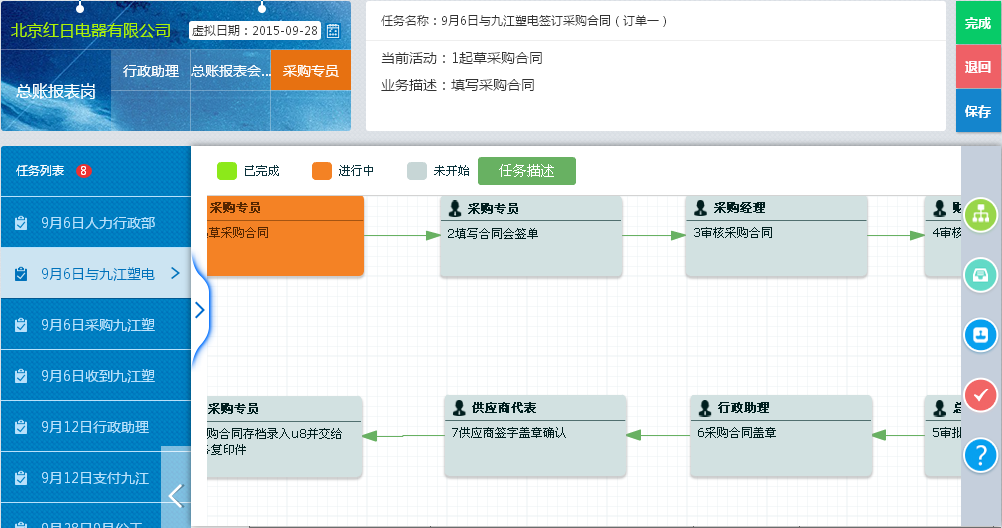 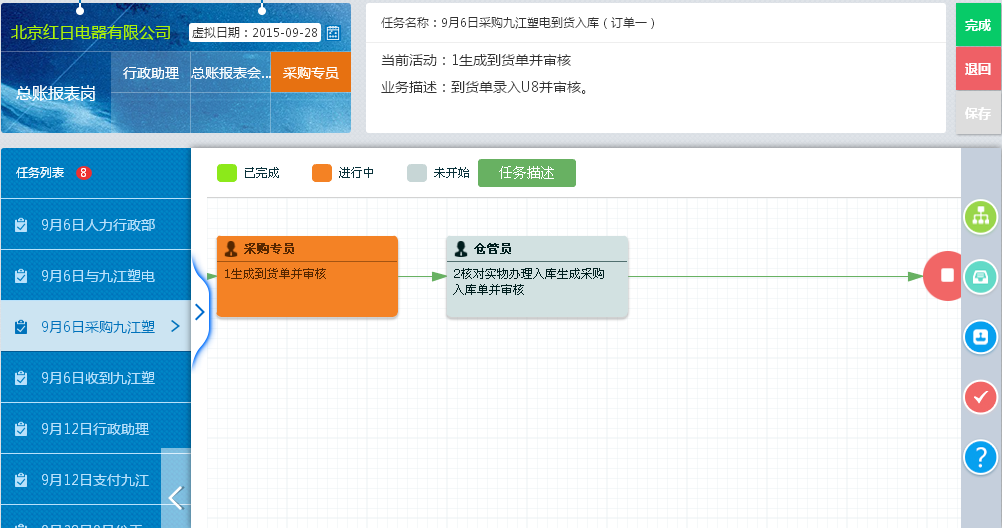 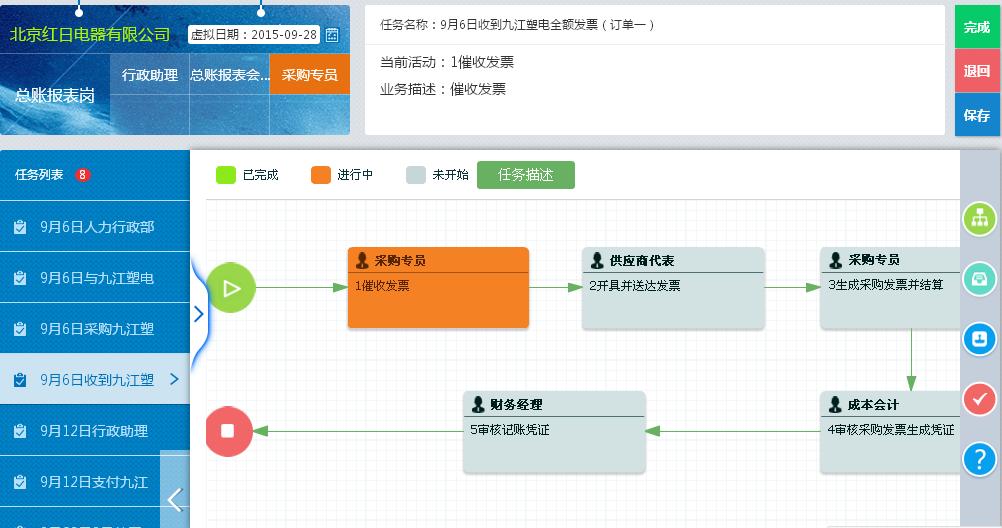 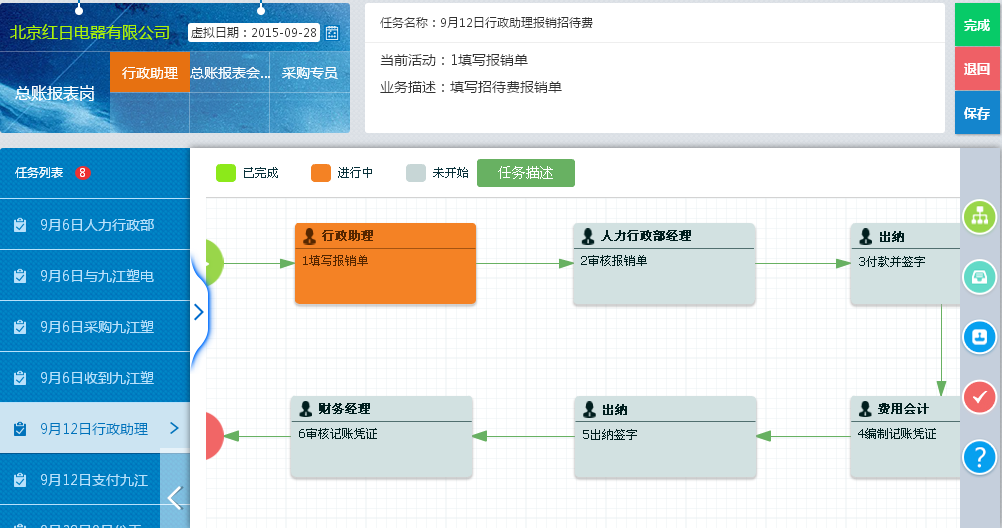 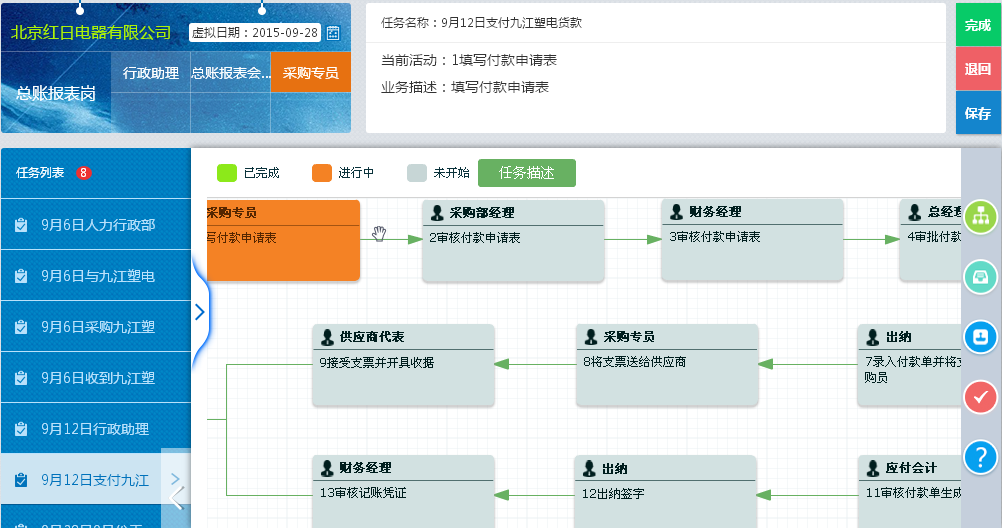 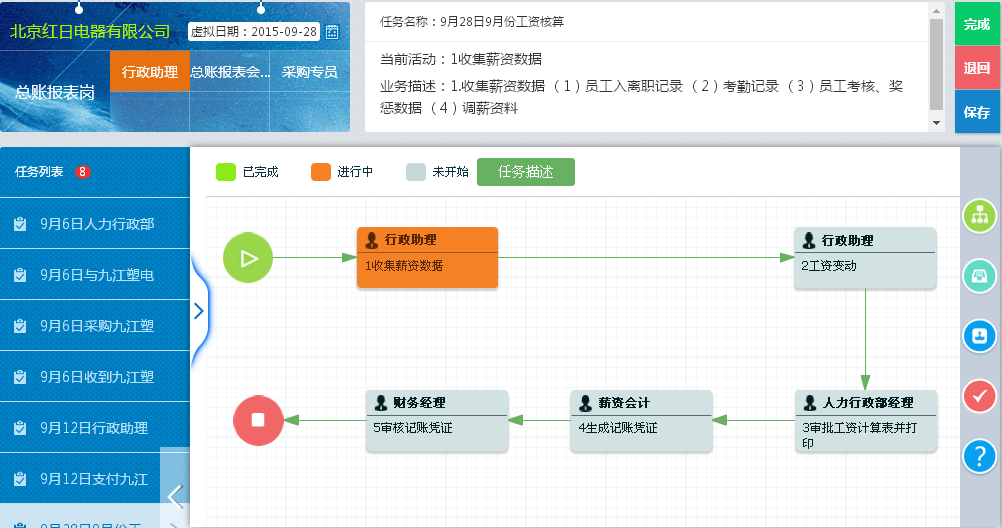 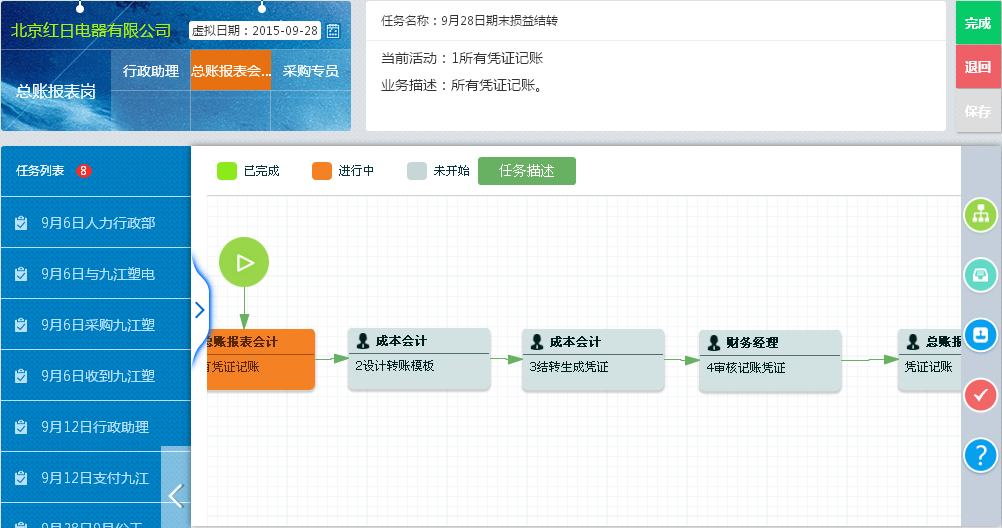 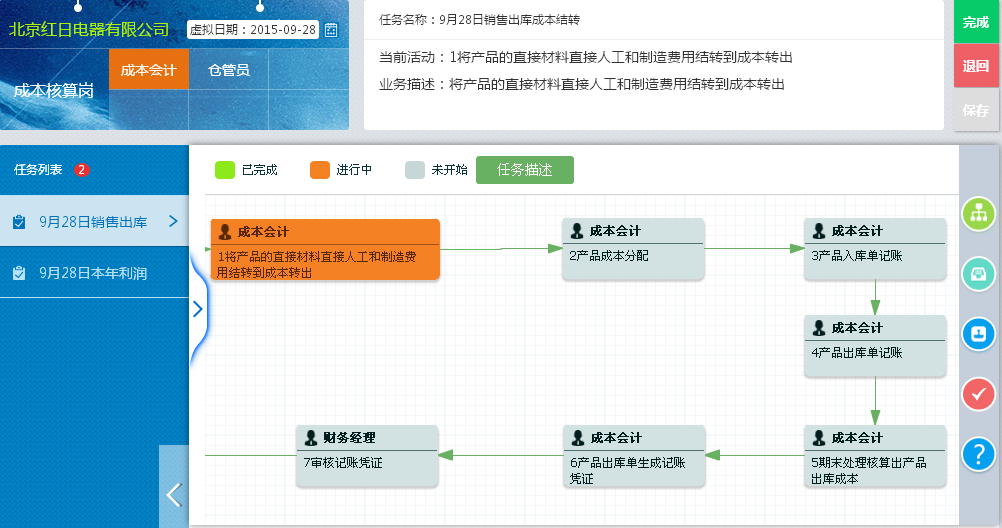 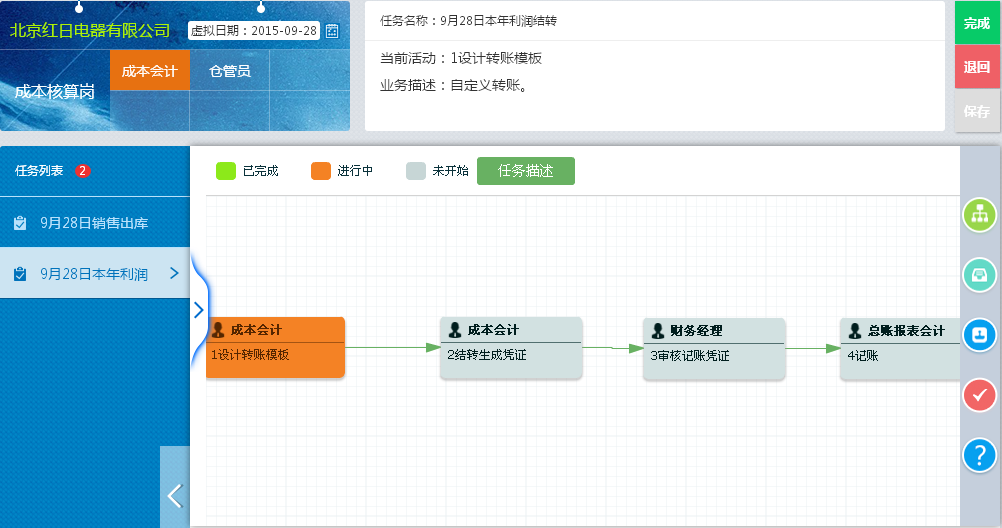 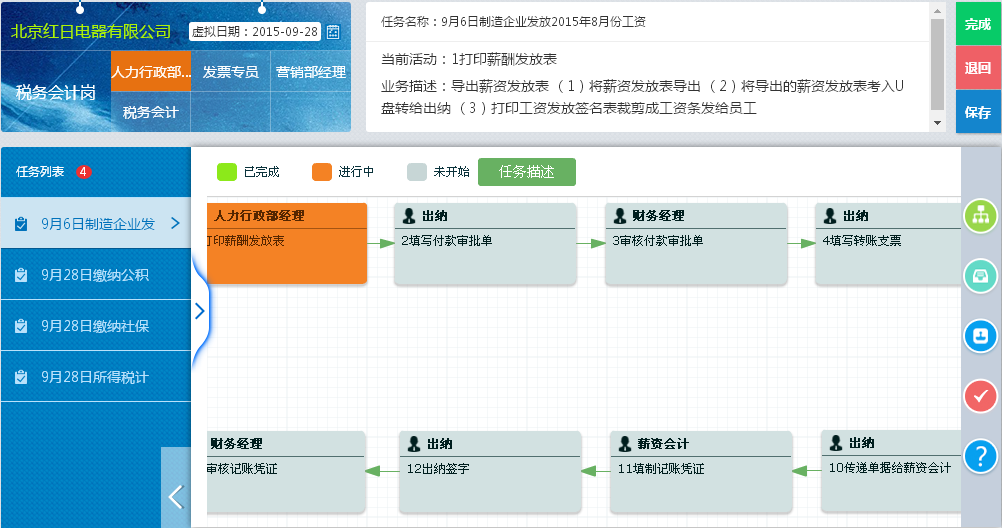 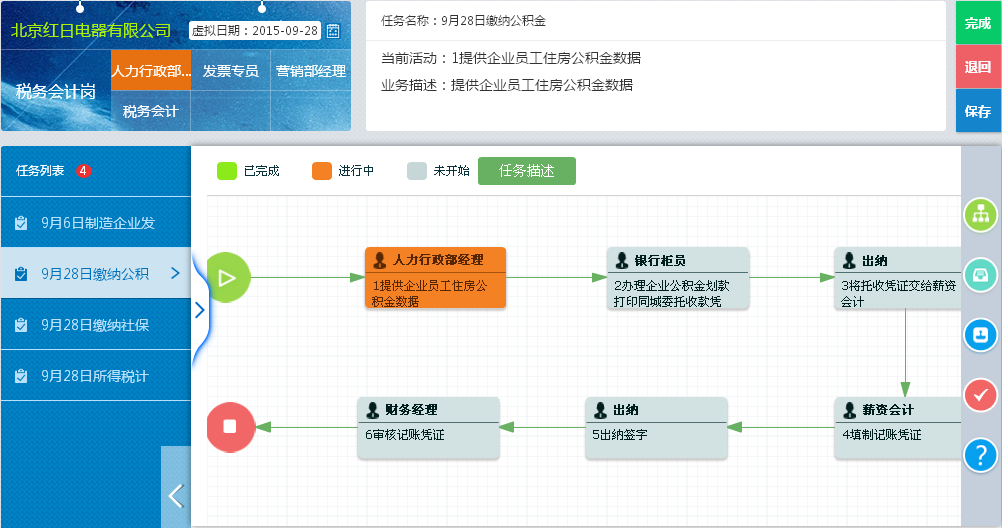 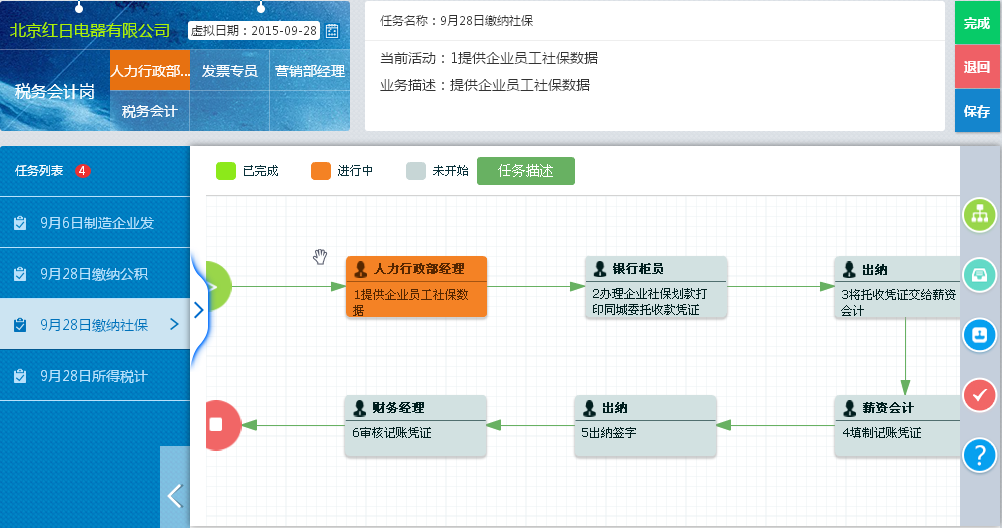 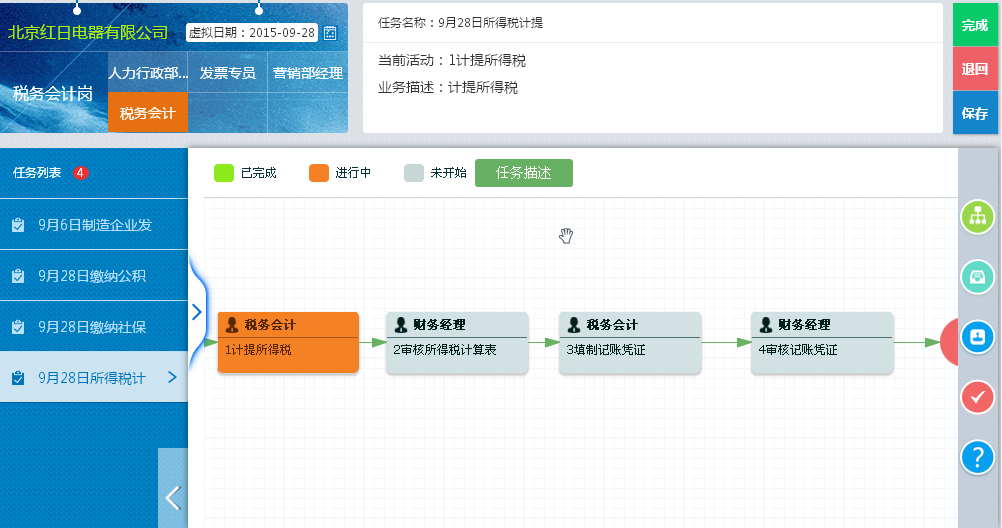 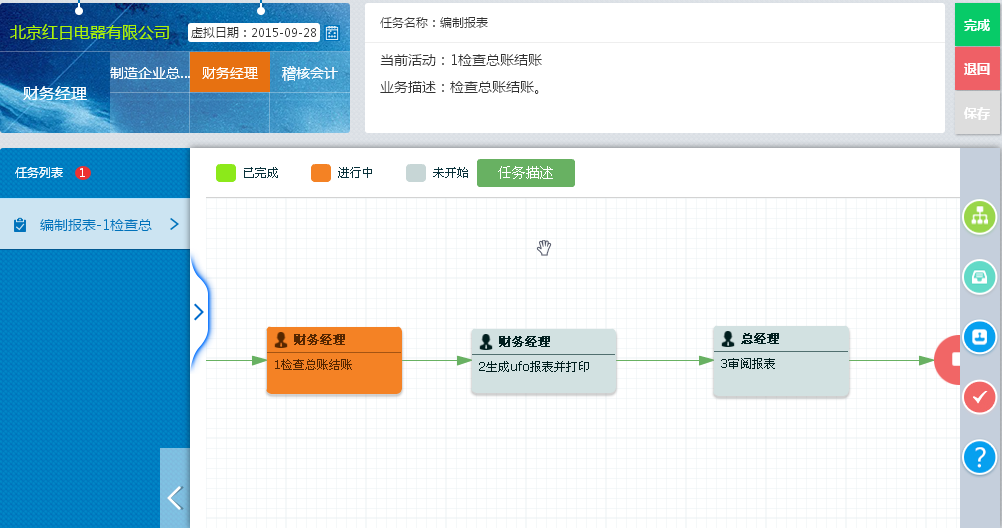 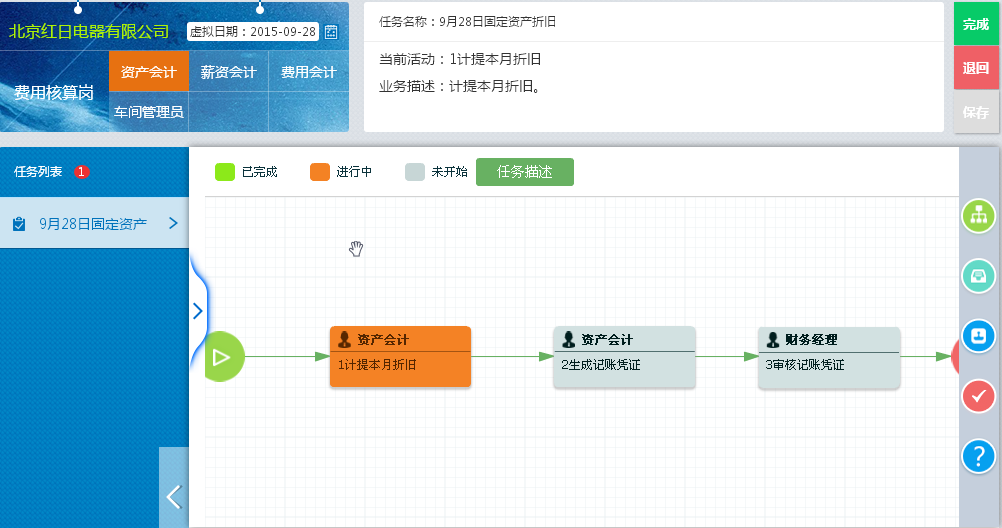 八、实验指导书、参考书1. 实验指导书李爱红.VBSE财务综合实训教程.高等教育出版社.2017,82. 实验参考书用友公司.U8操作手册.U8 V10张莉莉.企业财务业务一体化教程（用友U8 10.1版）.清华大学出版社.2015,8.3. 实验参考网站http://www.yonyou.comhttp://www.kingdee.comhttp://www.itpub.net/forum.phphttp://www.oyonyou.com/forum.phphttp://emlab.jxufe.cn序号需求项目要求要求1实验平台VBSE财务实践教学平台（V2.0）、网络教学平台VBSE财务实践教学平台（V2.0）、网络教学平台2软件SQL Server 2008、UFERP U8 V10.1、Office2007及以上SQL Server 2008、UFERP U8 V10.1、Office2007及以上3硬件校园网、PC或笔记本电脑校园网、PC或笔记本电脑4耗材计量单位（生/组）数量4耗材组15其它序号实验项目名称实验学分实验时数每组人数实验类型实验要求实验类别内容提要1借备用金及其审核14网络教学、演示、实操借备用金及其审核2签订销售合同、实现销售14讨论、实操签订销售合同、实现销售3签订采购合同、采购入库0.54讨论、实操签订采购合同、采购入库4采购到货入库14讨论、实操采购到货入库5发放上月工资14讨论、实操发放上月工资6开具发票及收到销售货款0.54网络教学、演示、实操开具发票及收到销售货款7报销借用金14讨论、实操报销借用金8支付采购货款14讨论、实操支付采购货款9计提核算当月工资1.54讨论、实操计提核算当月工资10缴纳公积金0.54讨论、实操缴纳公积金11缴纳社保金0.54网络教学、演示、实操缴纳社保金12销售发货14讨论、实操销售发货13计提固定资产折旧0.54讨论、实操计提固定资产折旧14开具增值税发票实现销售14讨论、实操开具增值税发票实现销售15以电汇方式支付的货款14讨论、实操以电汇方式支付的货款16结转销售出库成本0.54网络教学、演示、实操结转销售出库成本17结转期末损益14讨论、实操结转期末损益18计提本月所得税0.54讨论、实操计提本月所得税19结转本年利润14讨论、实操结转本年利润20编制会计报表1.54讨论、实操编制会计报表项目编号实验项目名称评分项目评分指标评分细则分值（百分比）1考勤参加课内学习除病假外请假每次扣2分；缺课每次扣5分；未完成任务早退每次扣3分。扣完10分为止。102简单业务处理（共10笔业务）网课学习线上学习按照要求完成学习任务102简单业务处理（共10笔业务）网课学习线上讨论积极参与网络教学平台的互动，探讨与此实验内容相关的企业管理技术，每人不少于2次102简单业务处理（共10笔业务）小组实验数据小组分工小组按照企业管理需要进行恰当的分工102简单业务处理（共10笔业务）小组实验数据日常业务处理有序完成日常业务处理，请能根据管理需要设计不少 3笔有特色的业务102简单业务处理（共10笔业务）小组实验数据期末业务处理完成期末业务的处理和结转，结束期间工作任务。102简单业务处理（共10笔业务）小组实验报告实验报告能够对实验过程中的关键业务处理过程截图说明，并分析相应的理论基础和优缺点102简单业务处理（共10笔业务）小组实验报告展示适当在教学班课堂上或者通过网络教学平台展示自己的思考。103普通业务处理（共20笔业务）网课学习线上学习按照要求完成学习任务203普通业务处理（共20笔业务）网课学习线上讨论积极参与网络教学平台的互动，探讨与此实验内容相关的企业管理技术，每人不少于2次203普通业务处理（共20笔业务）小组实验数据小组分工小组按照企业管理需要进行恰当的分工203普通业务处理（共20笔业务）小组实验数据日常业务处理有序完成日常业务处理，请能根据管理需要设计不少 3笔有特色的业务203普通业务处理（共20笔业务）小组实验数据期末业务处理完成期末业务的处理和结转，结束期间工作任务。203普通业务处理（共20笔业务）小组实验报告实验报告能够对实验过程中的关键业务处理过程截图说明，并分析相应的理论基础和优缺点203普通业务处理（共20笔业务）小组实验报告展示适当在教学班课堂上或者通过网络教学平台展示自己的思考。204管理设计与分析查询规定业务查询15笔管理需求查询，输出对应的信息304管理设计与分析查询自定义业务查询自拟不少于10笔管理需求查询，输出对于的信息304管理设计与分析小组实验报告实验报告能够对实验过程中的关键业务处理过程截图说明，并分析相应的理论基础和优缺点，分析并比较不同模式对企业管理的影响304管理设计与分析小组实验报告展示适当在教学班课堂上或者通过网络教学平台展示自己的思考。304管理设计与分析个人表现与众不同的管理设计与企业管理需求相结合5序号记录项目记录要求1个人实验数据主要凭证输出PDF格式的凭证2操作员权限各模式下的屏幕截图，并进行分析3凭证查询清单各模式下的屏幕截图，并进行分析4各模块生成凭证各模式下的屏幕截图，并进行分析5结账界面各模式下的屏幕截图，并进行分析6发票清单各模式下的屏幕截图，并进行分析7应收单清单各模式下的屏幕截图，并进行分析8收付款单各模式下的屏幕截图，并进行分析9发票清单各模式下的屏幕截图，并进行分析10应付单清单各模式下的屏幕截图，并进行分析11收付款单各模式下的屏幕截图，并进行分析12固定资产统计表各模式下的屏幕截图，并进行分析13销售收入明细账各模式下的屏幕截图，并进行分析14销售成本明细账各模式下的屏幕截图，并进行分析15销售明细账各模式下的屏幕截图，并进行分析16采购明细表各模式下的屏幕截图，并进行分析17结算明细表各模式下的屏幕截图，并进行分析18采购综合统计表各模式下的屏幕截图，并进行分析19出入库流水账各模式下的屏幕截图，并进行分析20库存台账各模式下的屏幕截图，并进行分析21收发存汇总表各模式下的屏幕截图，并进行分析22流水账各模式下的屏幕截图，并进行分析23收发存汇总表各模式下的屏幕截图，并进行分析24发出商品汇总表各模式下的屏幕截图，并进行分析25ABC成本分析各模式下的屏幕截图，并进行分析26各会计报表最后一行数据各模式下的屏幕截图，并进行分析27各笔业务的业务流程图采用跨职能流程图描述。或者业务时序模块流程表，使用EXCEL绘制。28其他管理需要的数据依管理需求设计序号评分项目组成百分比1考勤102网络课程自学203实验项目：全流程业务处理(基于20笔普通业务)404管理设计与分析（实验报告）255个人杰出表现5序号评分项目细则要求百分比1作业所有作业的平均分152课堂互动参与投票、问卷、抢答、选人、测验、小组任务等课程活动可以获相应分数53课程音视频课程视频/音频全部完成的满分，单个视频/音频分值平均分配，满分100分304章节测验只计算为任务点的章节测验，取学生章节测验平均分，未做测验按“0”分计算155访问数访问数达300次为满分106讨论发表或回复一个讨论得2分，获得一个赞得1分，最高100分107考试所有考试平均分15用户名岗位名称关联角色kjxy01出纳岗采购部经理/出纳kjxy02往来核算岗应付会计/销售专员/生产计划经理/应收会计kjxy03总账报表行政助理/总账报表会计/采购专员kjxy04成本核算成本会计/仓管员kjxy05税务会计税务会计/人力行政部经理/营销部经理/发票专员kjxy06财务经理财务经理/稽核会计/制造企业总经理kjxy07费用核算资产会计/薪资会计/费用会计/车间管理员kjxy08供应商代表供应商代表kjxy09银行专员中国工商银行北京市分行昌平支行Kjxy10税务专员北京市昌平区国家税务局第二税务所Kjxy11服务公司代表北京融通综合服务有限公司Kjxy12客户代表客户代表